Viernes, 02 de febrero de 2024Reunión Virtual Taller Conflictos Socio Ambientales, con Prestadores de Punta Perula 2:00 – 3:30pmGoogle Meet.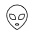 Miércoles, 07 de febrero del 2024Reunión Prestadores de Servicios Turísticos 11:00am – 12:00pmPunta Perula.Lunes, 12 de febrero del 2024Reunión informativa del Proyecto “Diagnóstico de actividades productivas que están integrando acciones de conservación de la biodiversidad en los corredores biológicos del jaguar en el paisaje pacifico central”.  11:00am – 1:00pmAutlán de Navarro.Jueves, 15 de febrero del 2023Taller "Conflictos Socio Ambientales" 11:00am – 1:00pmJICOSUR.FEBREROFEBREROFEBREROFEBREROFEBREROFEBREROFEBREROLMMJVSD1234567891011121314151617181920212223242526272829